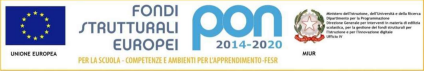 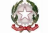 Ministero dell’Istruzione  ISTITUTO COMPRENSIVO Statale “Rita Levi Montalcini”  Via Don Milani, 4 - 20063 CERNUSCO SUL NAVIGLIO (MI) - Tel.029240230  e-mail: miic8e500g@istruzione.it - pec: miic8e500g@pec.istruzione.it sito internet: www.icmontalcinicernusco.edu.it Codice meccanografico MIIC8E500G – Codice Fiscale 91548800159  Codice Univoco per la Fatturazione Elettronica: UFG01QA TUTTO IL PERSONALE ATA, DOCENTE, EDUCATIVOIC RITA LEVI MONTALCINI AGLI ATTIOggetto: Comparto e Area Istruzione e Ricerca – Sezione Scuola- Azioni di sciopero nazionale del 9 maggio 2024Si comunica che, per l’intera giornata del 9 maggio 2024, è previsto uno sciopero nazionale proclamatoda:- Cobas Scuola Sardegna: “per tutto il personale docente, Ata, educativo e Dirigente, a tempodeterminato e indeterminato, in forza sia alle sedi nazionali che a quelle estere”;- Unicobas scuola e università: “per tutto il personale docente ed Ata, a tempo determinato eindeterminato, delle scuole, della ricerca e delle università in forza sia nelle sedi nazionali che inquelle estere”;- Usb PI: “per tutto il personale docente, Ata, educativo e dirigente a tempo determinato eindeterminato delle scuole in Italia e all’estero”;- Cobas-Comitati di Base della Scuola: “per il personale docente, educativo e Ata delle scuole di ogniordine e grado”.Invito tutto il Personale in indirizzo a dichiarare volontariamente la propria adesione entro e non oltre le ore 17,00 del 07.05.2024 Si ringrazia per la collaborazione.In allegato: Locandina                                                                                  	                     Il Dirigente Scolastico                  Dott.ssa Margherita Serra                                                                                                      Firma autografa sostituita a mezzo stampa                                                                                                                                                     ai sensi dell’art. 3, comma 2, D.lgs 39/1993